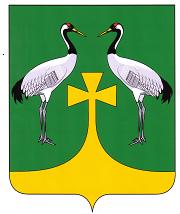 ГЛАВА  РОМНЕНСКОГО  РАЙОНААМУРСКОЙ ОБЛАСТИПОСТАНОВЛЕНИЕ   15.11.2018                                                                               № 645с. РомныОб утверждении административного регламента по предоставлению муниципальной услуги «Предоставление во владение и (или) в пользование объектов имущества, включенных в перечень муниципального имущества, находящегося в собственности Ромненского района, свободного от прав третьих лиц, предназначенного для предоставления во владение и (или) в пользование субъектам малого и среднего предпринимательства и организациям, образующим инфраструктуру поддержки субъектов малого и среднего предпринимательства»В целях повышения качества и доступности результатов предоставления муниципальных услуг в Ромненском районе, руководствуясь Федеральным законом от 06.10.2003 № 131-ФЗ «Об общих принципах организации местного самоуправления в Российской Федерации», Федеральным законом от 27.07.2010 № 210-ФЗ «Об организации предоставления государственных и муниципальных услуг»постановляю:1. Утвердить прилагаемый административный регламент по предоставлению муниципальной услуги «Предоставление во владение и (или) в пользование объектов имущества, включенных в перечень муниципального имущества, находящегося в собственности Ромненского района, свободного от прав третьих лиц, предназначенного для предоставления во владение и (или) в пользование субъектам малого и среднего предпринимательства и организациям, образующим инфраструктуру поддержки субъектов малого и среднего предпринимательства»2. Контроль за исполнением настоящего постановления возложить на первого заместителя главы администрации Ромненского района В.И. Ворожбита.А.А. Опаленко Приложениек постановлению главыРомненского района от  15.11.2018№645 АДМИНИСТРАТИВНЫЙ РЕГЛАМЕНТпредоставления муниципальной услуги «Предоставление во владение и (или) в пользование объектов имущества, включенных в перечень муниципального имущества, находящегося в собственности Ромненского района, свободного от прав третьих лиц, предназначенного для предоставления во владение и (или) в пользование субъектам малого и среднего предпринимательства и организациям, образующим инфраструктуру поддержки субъектов малого и среднего предпринимательства»1. Общие положения Предмет регулирования административного регламента1.1. Административный регламент предоставления муниципальной услуги «Предоставление во владение и (или) в пользование объектов имущества, включенных в перечень муниципального имущества, находящегося в собственности Ромненского района, свободного от прав третьих лиц, предназначенного для предоставления во владение и (или) в пользование субъектам малого и среднего предпринимательства и организациям, образующим инфраструктуру поддержки субъектов малого и среднего предпринимательства»  (далее - административный регламент), определяет порядок, сроки и последовательность действий (административных процедур), формы контроля за исполнением, ответственность должностных лиц органов, предоставляющих муниципальные услуги, за несоблюдение ими требований регламентов при выполнении административных процедур (действий), порядок обжалования действий (бездействия) должностного лица, а также принимаемого им решения при предоставлении муниципальной услуги (далее – муниципальная услуга).Настоящий административный регламент разработан в целях упорядочения административных процедур и административных действий, повышения качества предоставления и доступности муниципальной услуги, устранения избыточных действий и избыточных административных процедур, сокращения количества документов, представляемых заявителями для получения муниципальной услуги, применения новых оптимизированных форм документов, снижения количества взаимодействий заявителей с должностными лицами, сокращения срока предоставления муниципальной услуги, а также сроков исполнения отдельных административных процедур и административных действий в рамках предоставления муниципальной услуги, если это не противоречит федеральным законам, нормативным правовым актам Президента Российской Федерации и Правительства Российской Федерации, нормативным правовым актам Амурской области, муниципальным правовым актам.Описание заявителей, а также физических и юридических лиц, имеющих право в соответствии с законодательством Российской Федерации либо в силу наделения их заявителями в порядке, установленном законодательством Российской Федерации, полномочиями выступать от их имени при взаимодействии с соответствующими органами местного самоуправления и иными организациями при предоставлении муниципальной услуги1.2. Заявителями являются получатели муниципальной услуги, а также их представители, законные представители, действующие в соответствии с законодательством Российской Федерации, Амурской области или на основании доверенности (далее – представители).К получателям муниципальной услуги относятся:- субъекты малого и среднего предпринимательства, организации, образующие инфраструктуру поддержки субъектов малого и среднего предпринимательства, в соответствии с Федеральным законом от 24.07.2007 № 209 ФЗ «О развитии малого и среднего предпринимательства в Российской Федерации».Требования к порядку информированияо порядке предоставления муниципальной услуги1.3. Информация о местах нахождения и графике работы органов местного самоуправления, предоставляющих муниципальную услугу, их структурных подразделениях, организациях, участвующих в предоставлении муниципальной услуги, способы получения информации о местах нахождения и графиках работы государственных органов, органов местного самоуправления и организаций, обращение в которые необходимо для предоставления муниципальной услуги, а также многофункциональных центров предоставления государственных и муниципальных услуг, справочных телефонах структурных подразделений органов местного самоуправление, предоставляющих муниципальную услугу, организаций, участвующих в предоставлении муниципальной услуги, в том числе номер телефона-автоинформатора, адресах их электронной почты содержится в Приложении 1 к административному регламенту.1.4. Информация о порядке предоставления муниципальной услуги, услуг, необходимых и обязательных для предоставления муниципальной услуги, размещается:на информационных стендах, расположенных в администрации Ромненского района Амурской области по адресу: 676620, Амурская область, Ромненский район, с. Ромны, ул. Гагарина, 30;на информационных стендах, расположенных в Многофункциональном центре предоставления государственных и муниципальных услуг Амурской области в Ромненском районе (далее также – МФЦ) по адресу: 676620, Амурская область, Ромненский район, с. Ромны, ул. Советская,100;в раздаточных материалах (брошюрах, буклетах, листовках, памятках), находящихся в органах и организациях, участвующих в предоставлении муниципальной услуги;в электронном виде в информационно-телекоммуникационной сети Интернет (далее – сеть Интернет): - на официальном информационном портале администрации Ромненского района: www.Ромны28.рф; - на сайте региональной информационной системы "Портал государственных и муниципальных услуг (функций) Амурской области": http://www.gu.amurobl.ru/; - в государственной информационной системе "Единый портал государственных и муниципальных услуг (функций)": http://www.gosuslugi.ru/;- на официальном сайте МФЦ: мфц.рф;1.5. Информацию о порядке предоставления муниципальной услуги, а также сведения о ходе предоставления муниципальной услуги  можно получить:посредством телефонной связи по номеру МФЦ 8(41645)91245;при личном обращении в МФЦ;при письменном обращении в МФЦ;посредством телефонной связи по номеру администрации Ромненского района 91-8-77;при личном обращении в администрацию Ромненского района, в отдел муниципальной собственности администрации Ромненского района;при письменном обращении в администрацию Ромненского района, в отдел муниципальной собственности администрации Ромненского района;путем публичного информирования.1.6. Информация о порядке предоставления муниципальной услуги должна содержать:сведения о порядке получения муниципальной услуги;категории получателей муниципальной услуги;адрес места приема документов МФЦ для предоставления муниципальной услуги, режим работы МФЦ; адрес места приема документов администрации Ромненского района, отдела муниципальной собственности администрации Ромненского района для предоставления муниципальной услуги;режим работы администрации Ромненского района, отдела мунципальной собственности администрации Ромненского района;порядок передачи результата заявителю;сведения, которые необходимо указать в заявлении о предоставлении муниципальной услуги;перечень документов, необходимых для предоставления муниципальной услуги (в том числе с разделением таких документов на документы, которые заявитель обязан предоставить самостоятельно, и документы, которые заявитель вправе предоставить по собственной инициативе);срок предоставления муниципальной услуги;сведения о порядке обжалования действий (бездействия) и решений должностных лиц.Консультации по процедуре предоставления муниципальной услуги осуществляются сотрудниками отдела муниципальной собственности администрации Ромненского района (далее  - ОМС) и (или) МФЦ в соответствии с должностными инструкциями.При ответах на телефонные звонки и личные обращения сотрудники ОМС и (или) МФЦ, ответственные за информирование, подробно, четко и в вежливой форме информируют обратившихся заявителей по интересующим их вопросам.Устное информирование каждого обратившегося за информацией заявителя осуществляется не более 15 минут.В случае если для подготовки ответа на устное обращение требуется более продолжительное время, сотрудник ОМС и (или) МФЦ, ответственный за информирование, предлагает заинтересованным лицам перезвонить в определенный день и в определенное время. К назначенному сроку должен быть подготовлен ответ по вопросам заявителей, в случае необходимости ответ готовится при взаимодействии с должностными лицами структурных подразделений органов и организаций, участвующих в предоставлении муниципальной услуги.В случае если предоставление информации, необходимой заявителю, не представляется возможным посредством телефона, сотрудник ОМС и (или) МФЦ, принявший телефонный звонок, разъясняет заявителю право обратиться с письменным обращением в ОМС и (или) МФЦ и требования к оформлению обращения.Ответ на письменное обращение направляется заявителю в течение 5 рабочих со дня регистрации обращения в ОМС и (или) МФЦ.Письменный ответ на обращение должен содержать фамилию и номер телефона исполнителя и направляется по почтовому адресу, указанному в обращении.В случае если в обращении о предоставлении письменной консультации по процедуре предоставления муниципальной услуги не указана фамилия заявителя, направившего обращение, и почтовый адрес, по которому должен быть направлен ответ, ответ на обращение не дается.Публичное информирование о порядке предоставления муниципальной услуги осуществляется посредством размещения соответствующей информации  на официальном сайте администрации Ромненского района и (или) МФЦ.Прием документов, необходимых для предоставления муниципальной услуги, осуществляется по адресу администрации Ромненского района и (или) МФЦ.2. Стандарт предоставления муниципальной услугиНаименование муниципальной услуги2.1. Наименование муниципальной услуги: «Предоставление во владение и (или) в пользование объектов имущества, включенных в перечень муниципального имущества, находящегося в собственности Ромненского района, свободного от прав третьих лиц, предназначенного для предоставления во владение и (или) в пользование субъектам малого и среднего предпринимательства и организациям, образующим инфраструктуру поддержки субъектов малого и среднего предпринимательства»Наименование органа, непосредственно предоставляющего муниципальную услугу2.2. Предоставление муниципальной услуги осуществляется Отделом муниципальной собственности администрации Ромненского района (далее также – ОМС).Органы и организации, участвующие в предоставлении муниципальной услуги, обращение в которые необходимо для предоставления муниципальной услуги2.3. Органы и организации, участвующие в предоставлении муниципальной услуги, обращение в которые необходимо для предоставления муниципальной услуги:           2.3.1.Федеральная налоговая служба -  предоставление выписки из единого государственного реестра юридических лиц (единого государственного реестра индивидуальных предпринимателей),  выданная не ранее шести месяцев до дня направления запроса;- сведения из единого реестра субъектов малого и среднего предпринимательства.2.3.2. МФЦ – в части приема и регистрации документов у заявителя, запроса недостающих документов, находящихся в распоряжении органов государственной власти, органов местного самоуправления и подведомственных этим органам организаций, уведомления заявителя о принятом решении и выдачи (направления) ему документа, являющегося результатом предоставления муниципальной услуги. ОМС, МФЦ не вправе требовать от заявителя осуществления действий, в том числе согласований, необходимых для получения муниципальной услуги и связанных с обращением в иные органы государственной власти, организации, за исключением получения услуг, которые являются необходимыми и обязательными для предоставления муниципальной услуги, включенных в перечень услуг, утвержденный органом местного самоуправления.Результат предоставления муниципальной услуги2.4. Результатом предоставления муниципальной услуги является:2.4.1. Направление заявителю решения администрации Ромненского района о  предоставлении во владение и (или) в пользование объектов имущества, включенных в перечень муниципального имущества, находящегося в собственности Ромненскго района, свободного от прав третьих лиц, предназначенного для предоставления во владение и (или) в пользование субъектам малого и среднего предпринимательства и организациям, образующим инфраструктуру поддержки субъектов малого и среднего предпринимательства, (далее - Перечень);2.4.2.  Выдача или направление заявителю письменного мотивированного решения об отказе в предоставлении муниципальной услуги с обоснованием причин отказа.Срок предоставления муниципальной услуги 2.5.  Срок предоставления муниципальной услуги - 30 календарных дней со дня поступления в ОМС заявления об оказании услуги (далее - заявление).Срок выдачи (направления) документов, которые являются результатом предоставления государственной услуги, составляет 5 календарных дней с даты регистрации документов, являющихся результатом предоставления государственной услуги.Правовые основания для предоставления муниципальной услуги 2.6. Предоставление муниципальной услуги осуществляется в соответствии со следующими нормативными правовыми актами:- Конституцией Российской Федерации от 12 декабря 1993 г.;- Гражданским кодексом Российской Федерации (часть первая) от 30 ноября 1994 года N 51-ФЗ;-Гражданским кодексом Российской Федерации (часть вторая) от 26 января 1996 года N 14-ФЗ;-Федеральным законом от 26 июля 2006 года N 135-ФЗ "О защите конкуренции";- Федеральным законом от 2 мая 2006 года N 59-ФЗ «О порядке рассмотрения обращений граждан Российской Федерации»;- Федеральным законом от 27.07.2010 № 210-ФЗ «Об организации предоставления государственных и муниципальных услуг»;-  Федеральным законом от 24.07.2007 N 209-ФЗ «О развитии малого и среднего предпринимательства в Российской Федерации»;-  Положением «Об отделе муниципальной собственности администрации Ромненского района», утверждённым постановлением главы района от 27.03.2018 №132.Исчерпывающий перечень документов (информации), необходимых в соответствии с законодательными или иными нормативными правовыми актами для предоставления муниципальной услуги, услуг, необходимых и обязательных для предоставления муниципальной услуги, которые заявитель должен представить самостоятельно, способы их получения заявителями, в том числе в электронной форме, и порядок их представления2.7 В целях получения муниципальной услуги заявитель представляет следующие документы:1) заявление за подписью руководителя или представителя заявителя.К заявлению, оформленному по форме согласно приложению 2 к настоящему Административному регламенту, заявитель подает (направляет почтой) в Администрацию или представляет лично в МФЦ, либо через ПГУ ЛО следующие документы:Заявитель - юридическое лицо:- копии учредительных документов юридического лица (Устав (Положения) со всеми зарегистрированными изменениями и дополнениями, свидетельство о постановке на учет в налоговом органе, документ об избрании (назначении) руководителя;- протокол об избрании или приказ о назначении на должность руководителя юридического лица - заявителя, действующего в силу закона, Устава (Положения) от имени юридического лица без доверенности;- сведения о данных банковского счета юридического лица – заявителя, в произвольной форме;- подлинник доверенности, выданной юридическим лицом за подписью его руководителя и скрепленной печатью организации (в случае если заявление подается представителем);- копия паспорта, удостоверяющего личность лица, имеющего право действовать от имени заявителя без доверенности, либо его доверенного лица в случае, если интересы заявителя представляет доверенное лицо, и оригинал для сверки;- копии документов, подтверждающих право юридического лица на получение объектов в пользование без процедуры торгов (в соответствии с ст. 17.1 Федерального закона РФ от 26.07.2006 N 135-ФЗ «О защите конкуренции»).Заявитель - индивидуальный предприниматель:- копия свидетельства о постановке на учет в налоговом органе;- сведения о данных банковского счета индивидуального предпринимателя – заявителя, в произвольной форме;- копия паспорта, удостоверяющего личность заявителя, либо его доверенного лица в случае, если интересы заявителя представляет доверенное лицо, и оригинал для сверки;- копии документов, подтверждающих право индивидуального предпринимателя на получение объектов в пользование без процедуры торгов (в соответствии с ст. 17.1 Федерального закона РФ от 26.07.2006 N 135-ФЗ «О защите конкуренции»).Электронные документы должны соответствовать требованиям, установленным в пункте 2.32 административного регламента.Копии документов предоставляются с предъявлением подлинников либо заверенные в установленном законодательством Российской Федерации порядке.Документы не должны содержать подчисток либо приписок, зачеркнутых слов и иных не оговоренных в них исправлений, а также серьезных повреждений, не позволяющих однозначно истолковать их содержание.Исчерпывающий перечень документов (информации), необходимых в соответствии с законодательными или иными нормативными правовыми актами для предоставления муниципальной услуги, которые заявитель вправе представить по собственной инициативе, так как они подлежат получению в рамках межведомственного информационного взаимодействия 2.8. - выписку из единого государственного реестра юридических лиц (единого государственного реестра индивидуальных предпринимателей), выданную не ранее шести месяцев до дня направления запроса;- сведения из единого реестра субъектов малого и среднего предпринимательства.Исчерпывающий перечень оснований для приостановленияили отказа в предоставлении муниципальной услуги2.9.  Приостановление предоставления муниципальной услуги не предусмотрено. 2.10.  Основаниями для отказа в предоставлении муниципальной услуги являются:-поступление заявления от заявителя, не относящегося к субъектам малого и среднего предпринимательства и организациям, образующим инфраструктуру поддержки субъектов малого и среднего предпринимательства;-поступление заявления в отношении имущества, переданного в аренду, до истечения срока действия соответствующего договора аренды которого остается более четырех месяцев;-поступление заявления от заявителя в отношении имущества, не включенного в перечень имущества;-поступление заявления от субъекта малого или среднего предпринимательства, в отношении которого в соответствии с частью 3 статьи 14 Федерального закона от 24 июля 2007 года N 209-ФЗ "О развитии малого и среднего предпринимательства в Российской Федерации" (далее - Закон о развитии малого предпринимательства) не может оказываться поддержка;-непредставление документов, определенных соответствующими федеральными программами развития малого и среднего предпринимательства, региональными программами развития малого и среднего предпринимательства, муниципальными программами развития малого и среднего предпринимательства, или представление недостоверных сведений и документов;-наличие в отношении заявителя - субъекта малого и среднего предпринимательства решения об оказании аналогичной поддержки, срок оказания которой не истек;-признание субъекта малого и среднего предпринимательства допустившим нарушение порядка и условий оказания поддержки, в том числе не обеспечившим целевого использования средств поддержки, с момента которого прошло менее чем три года;-несоответствие организации, входящей в инфраструктуру поддержки субъектов малого и среднего предпринимательства, требованиям, установленным областными программами развития субъектов малого и среднего предпринимательства;-представление неполного комплекта документов, за исключением документов, имеющихся в распоряжении ОМС, органов государственной власти, местного самоуправления и иных государственных организаций.2.11. Исчерпывающие перечни оснований для приостановления предоставления государственной или муниципальной услуги или отказа в предоставлении государственной или муниципальной услуги устанавливаются соответственно федеральными законами, принимаемыми в соответствии с ними иными нормативными правовыми актами Российской Федерации, законами и иными нормативными правовыми актами субъектов Российской Федерации, муниципальными правовыми актами.Порядок, размер и основания взиманиягосударственной пошлины или иной платы,взимаемой за предоставление муниципальной услуги2.12. Административные процедуры по предоставлению данной муниципальной услуги осуществляются бесплатно.2.12.1. В случае внесения изменений в выданный по результатам предоставления муниципальной услуги документ, направленный на исправление ошибок, допущенных по вине органа и (или) должностного лица, многофункционального центра и (или) работника многофункционального центра, плата с заявителя не взимается.Максимальный срок ожидания в очереди при подаче запросао предоставлении муниципальной услуги и при получениирезультата предоставления таких услуг2.13. Максимальный срок ожидания в очереди при подаче документов для получения муниципальной услуги и при получении результата предоставления муниципальной услуги составляет 15 минут. Срок ожидания в очереди для получения консультации не должен превышать 12 минут;При подаче заявления с сопутствующими документами посредством почты, факса или через Портал необходимость ожидания в очереди исключается.Порядок и срок регистрации запроса заявителя о предоставлении муниципальной услуги, услуги организации, участвующей в предоставлении муниципальной услуги, в том числе в электронной форме2.14. Порядок регистрации заявления и прилагаемых к нему документов предусмотрен настоящим административным регламентом применительно к конкретной административной процедуре.Регистрация заявления осуществляется в течение 1 рабочего дня со дня поступления заявленияТребования к помещениям, в которых предоставляютсямуниципальные услуги, услуги организации, участвующей в предоставлении муниципальной услуги, к местам ожидания и приема заявителей, размещению и оформлению визуальной, текстовой и мультимедийной информациио порядке предоставления муниципальной услугиПри организации предоставления муниципальной услуги в администрации Ромненского района:2.15. Вход в здание уполномоченного органа должен быть оборудован удобной лестницей с поручнями, а также пандусами для беспрепятственного передвижения инвалидных колясок.Место приема должно быть оборудовано удобными креслами (стульями) для сотрудника и заявителя, а также столом для раскладки документов.Информация о фамилии, имени, отчестве и должности сотрудника уполномоченного органа, осуществляющего прием, размещается на личной информационной табличке или на рабочем месте сотрудника.При входе в сектор ожидания оборудуется рабочее место сотрудника, осуществляющего консультирование заявителей по вопросам оказания муниципальной услуги, представляющего справочную информацию и направляющего заявителя к нужному сотруднику. Сектор ожидания оборудуется креслами, столами (стойками) для возможности оформления заявлений (запросов), документов.2.15.1. Требования к обеспечению доступности  для инвалидов при предоставлении муниципальной услуги, в соответствии с законодательством Российской Федерации о социальной защите инвалидов. 	При организации предоставления муниципальной услуги в администрации Ромненского района инвалидам предоставляются:         - условия беспрепятственного доступа к администрации Ромненского района, а также для беспрепятственного пользования транспортом, средствами связи и информацией;           - возможность самостоятельного передвижения по территории, на которой расположена администрация  Ромненского  района, а также входа и выхода из нее, посадки в транспортное средство и высадки из него, в том числе с использованием кресла-коляски;           - сопровождение инвалидов, имеющих стойкие расстройства функции зрения и самостоятельного передвижения;            - надлежащее размещение оборудования и носителей информации, необходимых для обеспечения беспрепятственного доступа инвалидов к администрации Ромненского района, и к услугам с учетом ограничений их жизнедеятельности;             - допуск сурдопереводчика и тифлосурдопереводчика;             - допуск собаки-проводника в администрацию  Ромненского района;               - оказание инвалидам помощи в преодолении барьеров, мешающих получению ими услуг наравне с другими лицами».При  организации предоставления муниципальной услуги в МФЦ:2.15.2 Для организации взаимодействия с заявителями помещение МФЦ делится на следующие функциональные секторы (зоны):а) сектор информирования и ожидания;б) сектор приема заявителей.Сектор информирования и ожидания включает в себя:а) информационные стенды, содержащие актуальную и исчерпывающую информацию, необходимую для получения муниципальной услуги;б) не менее одного окна (иного специально оборудованного рабочего места), предназначенного для информирования заявителей о порядке предоставления муниципальной услуги, о ходе рассмотрения запросов о предоставлении муниципальной услуги, а также для предоставления иной информации, необходимой для получения муниципальной услуги;в) программно-аппаратный комплекс, обеспечивающий доступ заявителей к Единому порталу государственных и муниципальных услуг (функций), региональному порталу государственных и муниципальных услуг (функций), а также к информации о государственных и муниципальных услугах, предоставляемых в МФЦ;г) стулья, кресельные секции, скамьи (банкетки) и столы (стойки) для оформления документов с размещением на них форм (бланков) документов, необходимых для получения муниципальной услуги;Площадь сектора информирования и ожидания определяется из расчета не менее 10 квадратных метров на одно окно.В секторе приема заявителей предусматривается не менее одного окна на каждые 5 тысяч жителей, проживающих в муниципальном образовании, в котором располагается МФЦ.Сектор приема заявителей, оборудованный окнами для приема и выдачи документов, оформляется информационными табличками с указанием номера окна, фамилии, имени, отчества (при наличии) и должности работника МФЦ, осуществляющего прием и выдачу документов.Рабочее место работника МФЦ оборудуется персональным компьютером с возможностью доступа к необходимым информационным системам, печатающим и сканирующим устройствами.Здание (помещение) МФЦ оборудуется информационной табличкой (вывеской), содержащей полное наименование МФЦ, а также информацию о режиме его работы.Помещения МФЦ, предназначенные для работы с заявителями, располагаются на нижних этажах здания и имеют отдельный вход. В МФЦ организуется бесплатный туалет для посетителей. Помещения МФЦ в соответствии с законодательством Российской Федерации должны отвечать требованиям пожарной, санитарно-эпидемиологической безопасности, а также должны быть оборудованы средствами пожаротушения и оповещения о возникновении чрезвычайной ситуации, системой кондиционирования воздуха, иными средствами, обеспечивающими безопасность и комфортное пребывание заявителей.          2.15.3. Требования к обеспечению доступности  для инвалидов при предоставлении муниципальной услуги, в соответствии с законодательством Российской Федерации о социальной защите инвалидов. 	При организации предоставления муниципальной услуги в администрации Ромненского района инвалидам предоставляются:         - условия беспрепятственного доступа к администрации Ромненского района, а также для беспрепятственного пользования транспортом, средствами связи и информацией;           - возможность самостоятельного передвижения по территории, на которой расположена администрация  Ромненского  района, а также входа и выхода из нее, посадки в транспортное средство и высадки из него, в том числе с использованием кресла-коляски;           - сопровождение инвалидов, имеющих стойкие расстройства функции зрения и самостоятельного передвижения;            - надлежащее размещение оборудования и носителей информации, необходимых для обеспечения беспрепятственного доступа инвалидов к администрации Ромненского района, и к услугам с учетом ограничений их жизнедеятельности;             - допуск сурдопереводчика и тифлосурдопереводчика;             - допуск собаки-проводника в администрацию  Ромненского района;               - оказание инвалидам помощи в преодолении барьеров, мешающих получению ими услуг наравне с другими лицами».2.15.3. Организации, участвующие в предоставлении муниципальной услуги, должны отвечать следующим требованиям:а) наличие защищенных каналов связи, соответствующих требованиям законодательства Российской Федерации в сфере защиты информации, обеспечивающих функционирование информационных систем;б) наличие инфраструктуры, обеспечивающей доступ к информационно-телекоммуникационной сети «Интернет»;в) наличие не менее одного окна для приема и выдачи документов.Рабочее место работника организации, участвующей в предоставлении муниципальной услуги, оборудуется персональным компьютером с возможностью доступа к необходимым информационным системам, печатающим и сканирующим устройствами.Обслуживание заявителей в организации, участвующей в предоставлении муниципальной услуги, осуществляется в соответствии со следующими требованиями:а) прием заявителей осуществляется не менее 3 дней в неделю и не менее 6 часов в день;б) максимальный срок ожидания в очереди - 15 минут;Условия комфортности приема заявителей должны соответствовать следующим требованиям:а) наличие информационных стендов, содержащих актуальную и исчерпывающую информацию, необходимую для получения необходимых и обязательных услуг, в том числе:перечень необходимых и обязательных услуг, предоставление которых организовано;сроки предоставления необходимых и обязательных услуг;размеры платежей, уплачиваемых заявителем при получении необходимых и обязательных услуг, порядок их уплаты;информацию о дополнительных (сопутствующих) услугах, размерах и порядке их оплаты;порядок обжалования действий (бездействия), а также решений работников организации, предоставляющей необходимые и обязательные услуги;информацию о предусмотренной законодательством Российской Федерации ответственности работников организаций, предоставляющих необходимые и обязательные услуги, за нарушение порядка их предоставления;режим работы и адреса иных организаций, предоставляющих необходимые и обязательные услуги, находящихся на территории субъекта Российской Федерации;иную информацию, необходимую для получения необходимой и обязательной услуги;б) наличие программно-аппаратного комплекса, обеспечивающего доступ заявителей к Единому порталу государственных и муниципальных услуг (функций), региональной информационной системе «Портал государственных и муниципальных услуг (функций) Амурской области», а также к информации о государственных и муниципальных услугах;в) наличие стульев, кресельных секций, скамей (банкеток) и столов (стоек) для оформления документов с размещением на них форм (бланков) документов, необходимых для получения необходимых и обязательных услуг;г) оформление сектора приема заявителей с окнами для приема и выдачи документов информационными табличками с указанием номера окна, фамилии, имени, отчества (при наличии) и должности работника организации, осуществляющего прием и выдачу документов.Помещения организации, предоставляющей необходимые и обязательные услуги, должны отвечать требованиям пожарной, санитарно-эпидемиологической безопасности, а также должны быть оборудованы средствами пожаротушения и оповещения о возникновении чрезвычайной ситуации, иными средствами, обеспечивающими безопасность и комфортное пребывание заявителей.Показатели доступности и качества муниципальных услуг2.16. Показатели доступности и качества муниципальных услуг:1) доступность информации о порядке и стандарте предоставления муниципальной услуги, об образцах оформления документов, необходимых для предоставления муниципальной услуги, размещенных на информационных стендах, на официальном информационном портале МФЦ, Администрации Ромненского района, на сайте региональной информационной системы "Портал государственных и муниципальных услуг (функций) Амурской области", в федеральной государственной информационной системе "Единый портал государственных и муниципальных услуг (функций)" (далее – Портал);2) доступность информирования заявителей в форме индивидуального (устного или письменного) информирования; публичного (устного или письменного) информирования о порядке, стандарте, сроках предоставления муниципальной услуги;3) соблюдение сроков исполнения административных процедур;4) соблюдение времени ожидания в очереди при подаче запроса о предоставлении муниципальной услуги и при получении результата предоставления муниципальной услуги;5) соблюдение графика работы с заявителями по предоставлению муниципальной услуги;6) доля заявителей, получивших муниципальную услугу в электронном виде;7) количество взаимодействий заявителя с должностными лицами при предоставлении муниципальной услуги и их продолжительность; 8) возможность получения информации о ходе предоставления муниципальной услуги, в том числе с использованием информационно-телекоммуникационных технологий;9) возможность получения муниципальной услуги в многофункциональном центре предоставления государственных и муниципальных услуг.Иные требования, в том числе учитывающие особенности предоставления муниципальной услуги в многофункциональных центрах предоставления государственных и муниципальных услуг и особенности предоставления муниципальной услуги в электронной форме            2.17. Подача запроса о предоставлении   муниципальной услуги и иных документов, необходимых для предоставления муниципальной услуги, и прием таких запроса о предоставлении муниципальной услуги и документов органом, предоставляющим муниципальную услугу, либо органу местного самоуправления организацией, участвующей в предоставлении муниципальной услуги, с использованием информационно-технологической и коммуникационной инфраструктуры, в том числе единого портала государственных и муниципальных услуг и (или) региональных порталов государственных и муниципальных услуг. 2.18. Предоставление муниципальной услуги может быть организовано администрацией Ромненского района, отделом муниципальной собственности  администрации Ромненского района через МФЦ  по принципу «одного окна», в соответствии с которым предоставление муниципальной услуги осуществляется после однократного обращения заявителя с соответствующим запросом, а взаимодействие с органами, предоставляющими государственные услуги, или органами, предоставляющими муниципальные услуги, осуществляется МФЦ без участия заявителя.2.19. При участии МФЦ предоставлении муниципальной услуги, МФЦ осуществляют следующие административные процедуры:1) прием и рассмотрение запросов заявителей о предоставлении муниципальной услуги;2) информирование заявителей о порядке предоставления муниципальной услуги в МФЦ, о ходе выполнения запросов о предоставлении муниципальной услуги, а также по иным вопросам, связанным с предоставлением муниципальной услуги;3) взаимодействие с государственными органами и органами местного самоуправления по вопросам предоставления муниципальной услуги, а также с организациями, участвующими в предоставлении муниципальной услуги, в том числе посредством направления межведомственного запроса с использованием информационно-технологической и коммуникационной инфраструктуры;4) выдачу заявителям документов органа, предоставляющего муниципальную услугу, по результатам предоставления муниципальной услуги.2.20. МФЦ участвует в предоставлении муниципальной услуги в порядке, предусмотренном разделом 3 настоящего административного регламента для осуществления соответствующих административных процедур.2.21. Предоставление муниципальной услуги может осуществляться в электронной форме через Портал, с использованием электронной подписи и универсальной электронной карты.2.22. Перечень классов средств электронной подписи, которые допускаются к использованию при обращении за получением муниципальной услуги, оказываемой с применением усиленной квалифицированной электронной подписи, определяется на основании утверждаемой уполномоченным федеральным органом исполнительной власти по согласованию с Федеральной службой безопасности Российской Федерации модели угроз безопасности информации в информационной системе, используемой в целях приема обращений за получением муниципальной услуги и (или) предоставления такой услуги.2.23. Заявитель может подать заявление о предоставлении услуги  через ЕПГУ или РПГУ.2.24.  Для получения муниципальной услуги в электронном виде используется личный кабинет физического лица или юридического лица на ЕПГУ или РПГУ. 2.25. Для получения муниципальной услуги в электронном виде заявителю предоставляется возможность направить заявление и документы через  ЕПГУ и РПГУ путем заполнения специальной интерактивной формы, которая обеспечивает идентификацию заявителя.Информация о порядке и сроках предоставлении услуги, основанная на сведениях об услугах, содержащихся в ЕПГУ и РПГУ, предоставляется заявителю бесплатно. Не допускается отказ в приеме запроса и иных документов, необходимых для предоставления услуги, а также отказ в предоставлении услуги в случае, если запрос и документы, необходимые для предоставления услуги, поданы в соответствии с информацией о сроках и порядке предоставления услуги,  опубликованной на едином портале, порталах услуг и официальных сайтах.    2.26. В федеральной государственной информационной  системе «Единый портал государственных и муниципальных услуг ( функций)» и региональной информационной системе « Портал государственных и муниципальных услуг ( функций) Амурской области» применяется автоматическая идентификация    ( нумерация ) обращений, используется подсистема « Личный кабинет» для обеспечения однозначной и конфиденциальной доставки промежуточных сообщений и ответа заявителю в электронном виде.2.27. Регистрация заявления о предоставлении муниципальной услуги, направленного заявителем в форме электронного документа с использованием ЕПГУ и РПГУ, осуществляется в день его поступления в отдел по социально -  экономической политике администрации Ромненского района   либо на следующий день в случае поступления заявления о предоставлении муниципальной услуги по окончанию рабочего дня отдела муниципальной собственности  администрации Ромненского района. В случае поступления заявления о предоставлении муниципальной услуги  в выходные или нерабочие праздничные дни его регистрация осуществляется в первый рабочий день отдела по социально -  экономической политике администрации Ромненского района, следующий за выходным или нерабочим праздничным днем. Запрос заявителя о предоставлении муниципальной услуги регистрируется в ведомственной системе документооборота с присвоением запросу входящего номера и указанием даты его получение отделом по социально -  экономической политике администрации Ромненского района.2.28.Показателем доступности и качества муниципальной услуги является возможность получения полной, актуальной достоверной информации о порядке предоставления муниципальной услуги, в том числе в электронной форме.2.29. При подаче электронного заявления  может быть использована простая электронная подпись согласно пункту 2 статьи 6 Федерального закона от 06 апреля 2011 года №63-ФЗ « Об электронной подписи. Простой электронной подписью является регистрация заявителя в ЕПГУ.  Логин и пароль выступают в качестве авторизации на порталах ЕПГУ и РПГУ, подтверждающей правомочность производимых посредством сети Интернет процедур. Идентификатором простой электронной подписи является страховой номер индивидуального лицевого счета (СНИЛС) заявителя в системе обязательного пенсионного страхования. Средства электронной подписи, которые допускаются к использованию при обращении за получением муниципальной услуги, оказываемой с применением усиленной квалификационной  электронной подписи, определяются  на основании утверждаемой соответствующим органом исполнительной власти по согласованию с Федеральной службой безопасности Российской Федерации модели угроз безопасности информации в информационной системе, используемой в целях приема обращений за получением муниципальной услуги и (или) предоставления такой услуги.  Для заявителей обеспечивается возможность осуществлять с использованием  федеральной государственной информационной системы « Единый портал государственных и муниципальных услуг (функций)» или региональной информационной системы « Портал государственных и муниципальных услуг (функций) Амурской области» мониторинг хода предоставления муниципальной услуги. Уведомление заявителя о принятом к рассмотрению заявления, а также о необходимости предоставления документов осуществляется уполномоченным органом не позднее рабочего дня, следующего за днем поступления от заявителя соответствующей интерактивной формы в электронном виде, в том числе через федеральную государственную информационную систему «Единый портал государственных и муниципальных услуг (функций)» или региональной информационной системы « Портал государственных и муниципальных услуг (функций) Амурской области. 2.30. Основанием для начала административной процедуры по приему заявления, поступившего от заявителя, является обращение заявителя в администрацию Ромненского района, отдел муниципальной собственности администрации Ромненского района   с заявлением и предоставлением документов, в том числе в электронной форме по информационно  - телекоммуникационным сетям общего доступа, в том числе сети Интернет, с использованием региональной государственной  информационной системы  « Портал государственных и муниципальных услуг (функций) Амурской области» и федеральной государственной  информационной системы « Единый портал государственных и муниципальных услуг (функций).2.31. Досудебный (внесудебный) порядок обжалования решений и действий (бездействия) органа, предоставляющего муниципальную услугу, а также должностных лиц, муниципальных служащих.  В электронном виде жалоба может быть подана заявителем посредством:Региональной государственной информационной системы « Портал государственных и муниципальных     услуг (функций) Амурской области;Федеральный государственных информационно системы « Единый портал государственных муниципальных услуг (функций).      Федеральная государственная информационная система « Досудебное обжалование».2.32. Требования к электронным документам и электронным копиям документов, предоставляемым через Портал:1) размер одного файла, предоставляемого через Портал, содержащего электронный документ или электронную копию документа, не должен превышать 10 Мб;2) через Портал допускается предоставлять файлы следующих форматов: docx, doc, rtf, txt, pdf, xls, xlsx, rar, zip, ppt, bmp, jpg, jpeg, gif, tif, tiff, odf. Предоставление файлов, имеющих форматы отличных от указанных, не допускается.3) документы в формате Adobe PDF должны быть отсканированы в черно-белом либо сером цвете, обеспечивающем сохранение всех аутентичных признаков подлинности (качество - не менее 200 точек на дюйм, а именно: графической подписи лица, печати, углового штампа бланка (если приемлемо), а также реквизитов документа. Чертежи, выполненные в цвете, должны быть отсканированы в цвете.4) каждый отдельный документ должен быть отсканирован и загружен в систему подачи документов в виде отдельного файла. Количество файлов должно соответствовать количеству документов, представляемых через Портал, а наименование файлов должно позволять идентифицировать документ и количество страниц в документе;5) файлы, предоставляемые через Портал, не должны содержать вирусов и вредоносных программ.3. Состав, последовательность и сроки выполненияадминистративных процедур, требования к их выполнению3.1. Предоставление муниципальной услуги включает в себя следующие административные процедуры:1) прием и регистрация заявления и документов, необходимых для предоставления государственной услуги;2) рассмотрение заявления и прилагаемых документов, принятие решения о предоставлении (отказе в предоставлении) государственной услуги;3) уведомление заявителя о принятом решении.Блок-схема последовательности административных действий при предоставлении муниципальной услуги представлена в приложении 3 к настоящему Административному регламенту.Прием и регистрация заявления и документов, необходимых для предоставления государственной услуги3.2. Юридическим фактом, являющимся основанием для начала выполнения административной процедуры, является поступление в отдел муниципальной собственности администрации Ромненского района или в МФЦ заявления и прилагаемых к нему документов.При представлении заявителем (представителем заявителя) заявления и прилагаемых документов лично должностное лицо, ответственное за прием и регистрацию документов, в день поступления осуществляет их регистрацию , о чем делается отметка на заявлении с указанием входящего номера и даты поступления.При поступлении заявления и документов в форме электронного документа с использованием информационно-телекоммуникационных сетей общего пользования, в том числе информационно-телекоммуникационной сети Интернет, включая Региональный портал, регистрация поступивших документов осуществляется в течение 1 рабочего дня со дня их поступления в ОМС.Должностное лицо, ответственное за прием документов, осуществляет следующие действия в ходе приема заявления:устанавливает предмет обращения, проверяет документ, удостоверяющий личность;проверяет полномочия заявителя;проверяет наличие всех документов, необходимых для предоставления муниципальной услуги, которые заявитель обязан предоставить самостоятельно в соответствии с пунктом 2.7 административного регламента;проверяет соответствие представленных документов требованиям, удостоверяясь, что:документы в установленных законодательством случаях нотариально удостоверены, скреплены печатями, имеют надлежащие подписи сторон или определенных законодательством должностных лиц;тексты документов написаны разборчиво, наименования юридических лиц - без сокращения, с указанием их мест нахождения;фамилии, имена и отчества физических лиц, контактные телефоны, адреса их мест жительства написаны полностью;в документах нет подчисток, приписок, зачеркнутых слов и иных неоговоренных исправлений;документы не исполнены карандашом;документы не имеют серьезных повреждений, наличие которых не позволяет однозначно истолковать их содержание;принимает решение о приеме у заявителя представленных документов;выдает заявителю уведомление с описью представленных документов и указанием даты их принятия, подтверждающее принятие документов, регистрирует принятое заявление и документы;при необходимости изготавливает копии представленных заявителем документов, выполняет на них надпись об их соответствии подлинным экземплярам, заверяет своей подписью с указанием фамилии и инициалов.При установлении фактов отсутствия необходимых документов, несоответствия представленных документов требованиям, указанным в настоящем административном регламенте, специалист, ответственный за прием документов, уведомляет заявителя о наличии препятствий для предоставления муниципальной услуги, объясняет заявителю содержание выявленных недостатков в представленных документах и предлагает принять меры по их устранению.Должностное лицо, ответственное за прием и регистрацию документов, направляет заявление и приложенные к нему документы для визирования в администрацию Ромненского района не позднее следующего рабочего дня после даты их поступления.Администрация Ромненского района в течение 1 рабочего дня со дня поступления к нему указанных документов визирует их и передает должностному лицу, ответственному за предоставление государственной услуги, на рассмотрение.3.2.1. Максимальный срок выполнения административной процедуры составляет не более 5 календарных дней со дня поступления заявления и прилагаемых документов.3.2.2. Результатом выполнения административной процедуры является получение должностным лицом, ответственным за предоставление муниципальной услуги, на рассмотрение зарегистрированного заявления и прилагаемых к нему документов.Результатом административной процедуры является прием и регистрация документов, представленных заявителем, либо уведомление заявителя о необходимости переоформления представленного заявления (исправлении или доукомплектовании документов) либо направление заявителю уведомления о возврате представленных документов с мотивированным объяснением причин отказа в рассмотрении заявления по существу.Рассмотрение заявления и прилагаемых документов, принятие   администрацией Ромненского района решения об оказании услуги  или решения об отказе. 3.3. Юридическим фактом, являющимся основанием для начала выполнения административной процедуры, является поступление заявления и прилагаемых к нему документов должностному лицу за предоставление муниципальной  услуги.В случае поступления заявления и прилагаемых документов на бумажном носителе, а также в случае, если в результате проверки электронной подписи установлено соблюдение условий признания ее действительности (при поступлении заявления и прилагаемых документов в электронном виде), в течение 5 календарных дней должностное лицо, ответственное за предоставление муниципальной  услуги:если документы, указанные в пункте 2.8 настоящего административного регламента, заявителем не представлены, подготавливает и направляет запрос (запросы) для получения сведений:- из единого государственного реестра юридических лиц (единого государственного реестра индивидуальных предпринимателей), из единого реестра субъектов малого и среднего предпринимательства - в органах Федеральной налоговой службы, в порядке межведомственного электронного взаимодействия.В случае поступления заявления и прилагаемых документов на бумажном носителе или в случае, если в результате проверки усиленной квалифицированной электронной подписи установлено соблюдение условий признания ее действительности (при поступлении заявления и документов в электронном виде), должностное лицо, ответственное за предоставление муниципальной услуги, в течение 10 календарных дней со дня регистрации заявления, а в случае направления межведомственных запросов - со дня поступления запрашиваемых сведений (документов) проверяет заявление и все представленные документы на наличие оснований для отказа в предоставлении муниципальной услуги, предусмотренных пунктом 2.11 настоящего административного регламента, и в случае:наличия оснований, предусмотренных пунктом 2.11 настоящего административного регламента, готовит проект письма об отказе в оказании субъекту МСП услуги;отсутствия оснований, предусмотренных пунктом 2.11 настоящего административного регламента, готовит проект решения об оказании субъекту МСП услуги.3.3.1. Максимальный срок выполнения административной процедуры составляет 30 календарных дней со дня регистрации заявления и прилагаемых документов.3.3.2. Критериями принятия решения в рамках выполнения административной процедуры являются:соответствие заявителя и приложенных к заявлению документов установленным административным регламентом требованиям;отсутствие (наличие) оснований для отказа в предоставлении услуги.3.3.3. Результатом выполнения административной процедуры является:1) регистрация письма об оказании субъекту МСП услуги;2) регистрация письма об отказе в оказании субъекту МСП услуги.Уведомление заявителя о принятом решении3.4. Юридическим фактом, являющимся основанием для начала выполнения данной административной процедуры, является регистрация письма об оказании (об отказе в оказании) субъекту МСП услуги. Должностное лицо, ответственное за предоставление муниципальной услуги, в течение 1 рабочего дня со дня регистрации соответствующего документа обеспечивает направление (вручение) заявителю письма об оказании (об отказе в оказании) субъекту МСП услуги путем направления заказного почтового отправления с уведомлением о вручении по почтовому адресу либо адресу электронной почты, указанному в заявлении, либо путем вручения указанных документов заявителю лично под расписку (по выбору заявителя).В случае направления письма об оказании (об отказе в оказании) субъекту МСП услуги на электронную почту заявителя соответствующий документ должен быть подписан усиленной квалифицированной электронной подписью руководителя органа.В случае предоставления государственной услуги в электронной форме посредством Регионального портала результат предоставления государственной услуги предоставляется заявителю в виде электронного документа, подписанного усиленной квалифицированной электронной подписью руководителя, посредством личного кабинета заявителя на Региональном портале.3.4.1. Максимальный срок выполнения административной процедуры составляет 3 календарных дня со дня регистрации письма об оказании (об отказе в оказании) субъекту МСП услуги.3.4.2. Критерием принятия решения в рамках выполнения административной процедуры является регистрация письма об оказании (об отказе в оказании) субъекту МСП услуги.3.4.3. Результатом выполнения административной процедуры является направление (вручение) заявителю письма  об оказании (об отказе в оказании) субъекту МСП услуги.4. Порядок и формы контроля за  предоставлением муниципальной услуги 4.1. Текущий контроль за соблюдением последовательности действий, определенных административными процедурами исполнения муниципальной услуги и принятием решений осуществляется руководителем ОМСВ ходе текущего контроля проверяется:-   соблюдение сроков выполнения административных процедур;- последовательность, полнота, результативность исполнения действий в рамках осуществления административных процедур;- правильность принятых решений при предоставлении муниципальной услуги.По результатам текущего контроля, в случае выявления нарушений начальник отдела распоряжения земельным фондом дает указания по устранению выявленных нарушений и контролирует их устранение.4.2. Контроль за полнотой и качеством исполнения муниципальной услуги включает в себя проведение проверок, выявление и устранение нарушений прав Заявителей, принятие решений и организация подготовки ответов на обращения Заявителей, содержащих жалобы на решения, действия (бездействия) специалистов ОМС.Периодичность проведения проверок может носить плановый характер (осуществляться на основании утвержденного графика проведения проверок) и внеплановый характер (по конкретным обращениям заинтересованных лиц).4.3. Плановые проверки могут проводиться по решению руководителя ОМС один раз в три года.4.4. Внеплановые проверки проводятся по конкретному письменному обращению Заявителя в ОМС на действия (бездействие) сотрудников ОМС. При проверке могут рассматриваться все вопросы, связанные с предоставлением муниципальной услуги (комплексные проверки), или вопросы, связанные с исполнением той или иной административной процедуры (тематические проверки).4.5. Специалисты ОМС, ответственные за предоставление муниципальной услуги, несут персональную ответственность за несоблюдение требований настоящего Административного регламента при оказании муниципальной услуги. Дисциплинарная ответственность специалистов закрепляется в их должностных регламентах в соответствии с требованиями законодательства Российской Федерации.4.6. По результатам проведенных проверок в случае выявления нарушений прав Заявителей виновные лица привлекаются к дисциплинарной ответственности в соответствии с действующим законодательством.4.7. О мерах, принятых в отношении виновных лиц, в течение 10 дней со дня принятия таких мер, сообщается в письменной форме Заявителю, права и (или) законные интересы которого нарушены.4.8. Заявители в случае выявления фактов нарушения порядка предоставления муниципальной услуги или ненадлежащего исполнения настоящего административного регламента вправе обратиться с жалобой в правоохранительные и ОМС.Заявители вправе направлять замечания, рекомендации и предложения по оптимизации и улучшению качества и доступности предоставления муниципальной услуги.Общественный контроль за предоставлением муниципальной услуги включает в себя организацию и проведение совместных мероприятий (семинаров, проблемных дискуссий, «горячих линий», конференций, «круглых» столов). Рекомендации и предложения по вопросам предоставления муниципальной услуги, выработанные в ходе проведения таких мероприятий учитываются ОМС области,  органами исполнительной власти Амурской области, подведомственными данным органам организациями, МФЦ, участвующими в предоставлении муниципальной услуги, в дальнейшей работе по предоставлению муниципальной услуги.Ответственность должностных лиц4.9. Специалист ОМС, ответственный за прием документов, несет ответственность за сохранность принятых документов, порядок и сроки их приема и направления их специалисту, ответственному за межведомственное взаимодействие.Начальник ОМС, ответственный за принятие решения о предоставлении муниципальной услуги, несет персональную ответственность за своевременность и качество подготовки документов, являющихся результатом муниципальной услуги.4.9.1. Работники многофункциональных центров при неисполнении либо при ненадлежащем исполнении своих служебных обязанностей в рамках реализации функций многофункциональных центров, привлекаются к ответственности, в том числе установленной Уголовным кодексом Российской Федерации и Кодексом Российской Федерации об административных правонарушениях для должностных лиц.Требования к порядку и формам контроля за предоставлением муниципальной услуги, в том числе со стороны граждан, их объединений и организаций4.10. Граждане, юридические лица, их объединения и организации в случае выявления фактов нарушения порядка предоставления муниципальной услуги или ненадлежащего исполнения настоящего административного регламента вправе обратиться с жалобой в отдел по СЭП, правоохранительные и органы государственной власти.Граждане, юридические лица, их объединения и организации вправе направлять замечания, рекомендации и предложения по оптимизации и улучшению качества и доступности предоставления муниципальной услуги.Общественный контроль за предоставлением муниципальной услуги включает в себя организацию и проведение совместных мероприятий (семинаров, проблемных дискуссий, «горячих линий», конференций, «круглых» столов). Рекомендации и предложения по вопросам предоставления муниципальной услуги, выработанные в ходе проведения таких мероприятий учитываются ОМС, иными органами местного самоуправления, органами исполнительной власти Амурской области, подведомственными данным органам организациями, МФЦ, участвующими в предоставлении муниципальной услуги, в дальнейшей работе по предоставлению муниципальной услуги.5. Досудебное  (внесудебное) обжалование заявителем решений и действий (бездействия) органа, предоставляющего муниципальную услугу должностного лица органа,    предоставляющего муниципальную услугу, либо муниципального служащего, многофункционального центра, работника многофункционального центра, а также организаций, осуществляющих функции по предоставлению муниципальной услуги или их работников5.1. Заявители имеют право на обжалование решений, принятых в ходе предоставления муниципальной услуги, действий или бездействия должностных лиц МФЦ, ОМСУ в досудебном порядке.Жалоба может быть направлена по почте, через МФЦ, с использованием информационно-телекоммуникационной сети «Интернет», с официального сайта органа, предоставляющего муниципальную услугу, единого портала государственных и муниципальных услуг либо регионального портала государственных и муниципальных услуг, в том числе в следующих случаях:1) нарушение срока регистрации запроса о предоставлении муниципальной услуги, запроса;2) нарушение срока предоставления муниципальной услуги. В указанном случае досудебное (внесудебное) обжалование заявителем решений и действий (бездействия) многофункционального центра, работника многофункционального центра возможно в случае, если на многофункциональный центр, решения и действия (бездействие) которого обжалуются, возложена функция по предоставлению соответствующей муниципальной услуги  в полном объеме. 3) требование у заявителя документов, не предусмотренных нормативными правовыми актами Российской Федерации, нормативными правовыми актами субъектов Российской Федерации, муниципальными правовыми актами для предоставления муниципальной услуги;4) отказ в приеме документов, предоставление которых предусмотрено нормативными правовыми актами Российской Федерации, нормативными правовыми актами субъектов Российской Федерации, муниципальными правовыми актами для предоставления муниципальной услуги, у заявителя;5)   отказ в предоставлении муниципальной услуги, если основания отказа не предусмотрены федеральными законами и принятыми в соответствии с ними иными нормативными правовыми актами Российской Федерации, законами и иными нормативными правовыми актами субъектов Российской Федерации, муниципальными правовыми актами. В указанном случае досудебное (внесудебное) обжалование заявителем решений и действий (бездействия) многофункционального центра, работника многофункционального центра возможно в случае, если на многофункциональный центр, решения и действия (бездействие) которого обжалуются, возложена функция по предоставлению соответствующей муниципальной услуги в полном объеме;6) затребование с заявителя при предоставлении муниципальной услуги платы, не предусмотренной нормативными правовыми актами Российской Федерации, нормативными правовыми актами субъектов Российской Федерации, муниципальными правовыми актами;7) отказ органа, предоставляющего муниципальную услугу, должностного лица органа, предоставляющего муниципальную услугу, многофункционального центра, работника многофункционального центра, организаций,  или их работников в исправлении допущенных ими опечаток и ошибок в выданных в результате предоставления муниципальной услуги документах либо нарушение установленного срока таких исправлений. В указанном случае досудебное (внесудебное) обжалование заявителем решений и действий (бездействия) многофункционального центра, работника многофункционального центра возможно в случае, если на многофункциональный центр, решения и действия (бездействие) которого обжалуются, возложена функция по предоставлению соответствующей муниципальной услуги  в полном объеме;8) нарушение срока или порядка выдачи документов по результатам предоставления муниципальной услуги;9) приостановление предоставления муниципальной услуги, если основания приостановления не предусмотрены федеральными законами и принятыми в соответствии с ними иными нормативными правовыми актами Российской Федерации, законами и иными нормативными правовыми актами субъектов Российской Федерации, муниципальными правовыми актами. В указанном случае досудебное (внесудебное) обжалование заявителем решений и действий (бездействия) многофункционального центра, работника многофункционального центра возможно в случае, если на многофункциональный центр, решения и действия (бездействие) которого обжалуются, возложена функция по предоставлению соответствующей муниципальной услуги в полном объеме; Заявители имеют право обратиться с жалобой. Жалоба подается в письменной форме на бумажном носителе, в электронной форме в орган, предоставляющий муниципальную услугу, многофункциональный центр. В целях повышения территориальной доступности муниципальных услуг, предоставляемых по принципу "одного окна", для реализации функций, установленных настоящей статьей, уполномоченный многофункциональный центр вправе привлекать иные организации. Случаи и порядок привлечения указанных организаций, порядок их взаимодействия с уполномоченным многофункциональным центром, перечень функций, к реализации которых привлекается организация, а также требования к указанным организациям устанавливаются правилами организации деятельности уполномоченных многофункциональных центров, утверждаемыми Правительством Российской Федерации. Жалобы на решения и действия (бездействие) руководителя органа, предоставляющего муниципальную услугу, подаются в вышестоящий орган (при его наличии) либо в случае его отсутствия рассматриваются непосредственно руководителем органа, предоставляющего муниципальную услугу. Жалобы на решения и действия (бездействие) работника многофункционального центра подаются руководителю этого многофункционального центра. Жалобы на решения и действия (бездействие) многофункционального центра подаются учредителю многофункционального центра или должностному лицу, уполномоченному нормативным правовым актом субъекта Российской Федерации. Жалобы на решения и действия (бездействие) работников организаций, случаи и порядок привлечения указанных организаций, порядок их взаимодействия с уполномоченным многофункциональным центром, перечень функций, к реализации которых привлекается организация, а также требования к указанным организациям устанавливаются правилами организации деятельности уполномоченных многофункциональных центров, утверждаемыми Правительством Российской Федерации, подаются руководителям этих организаций.5.2. Жалоба на решения и действия (бездействие) органа, предоставляющего муниципальную услугу, должностного лица органа, предоставляющего муниципальную услугу, муниципального служащего, руководителя органа, предоставляющего муниципальную услугу, может быть направлена по почте, через многофункциональный центр, с использованием информационно-телекоммуникационной сети "Интернет", официального сайта органа, предоставляющего муниципальную услугу, единого портала государственных и муниципальных услуг либо регионального портала государственных и муниципальных услуг, а также может быть принята при личном приеме заявителя. Жалоба на решения и действия (бездействие) многофункционального центра, работника многофункционального центра может быть направлена по почте, с использованием информационно-телекоммуникационной сети "Интернет", официального сайта многофункционального центра, единого портала государственных и муниципальных услуг либо регионального портала государственных и муниципальных услуг, а также может быть принята при личном приеме заявителя. Жалоба на решения и действия (бездействие) организаций,  а также их работников может быть направлена по почте, с использованием информационно-телекоммуникационной сети "Интернет", официальных сайтов этих организаций, единого портала государственных и муниципальных услуг либо регионального портала государственных и муниципальных услуг, а также может быть принята при личном приеме заявителя.5.3. Особенности подачи и рассмотрения жалоб на решения и действия (бездействие) органов местного самоуправления и их должностных лиц, муниципальных служащих, а также на решения и действия (бездействие) многофункционального центра, работников многофункционального центра устанавливаются соответственно нормативными правовыми актами субъектов Российской Федерации и муниципальными правовыми актами.5.3.1. Жалоба должна содержать:1) наименование органа, предоставляющего муниципальную услугу, должностного лица органа, предоставляющего муниципальную услугу, муниципального служащего, многофункционального центра, его руководителя и (или) работника, организаций ( случаи и порядок привлечения указанных организаций, порядок их взаимодействия с уполномоченным многофункциональным центром, перечень функций, к реализации которых привлекается организация, а также требования к указанным организациям устанавливаются правилами организации деятельности уполномоченных многофункциональных центров, утверждаемыми Правительством Российской Федерации)  их руководителей и (или) работников, решения и действия (бездействие) которых обжалуются;2) фамилию, имя, отчество (последнее - при наличии), сведения о месте жительства заявителя - физического лица либо наименование, сведения о месте нахождения заявителя - юридического лица, а также номер (номера) контактного телефона, адрес (адреса) электронной почты (при наличии) и почтовый адрес, по которым должен быть направлен ответ заявителю;3) сведения об обжалуемых решениях и действиях (бездействии) органа, предоставляющего муниципальную услугу, должностного лица органа, предоставляющего муниципальную услугу, либо муниципального служащего, многофункционального центра, работника многофункционального центра, организаций (случаи и порядок привлечения указанных организаций, порядок их взаимодействия с уполномоченным многофункциональным центром, перечень функций, к реализации которых привлекается организация, а также требования к указанным организациям устанавливаются правилами организации деятельности уполномоченных многофункциональных центров, утверждаемыми Правительством Российской Федерации), их работников;4) доводы, на основании которых заявитель не согласен с решением и действием (бездействием) органа, предоставляющего муниципальную услугу, должностного лица органа, предоставляющего муниципальную услугу, либо муниципального служащего, многофункционального центра, работника многофункционального центра, организаций, ( случаи и порядок привлечения указанных организаций, порядок их взаимодействия с уполномоченным многофункциональным центром, перечень функций, к реализации которых привлекается организация, а также требования к указанным организациям устанавливаются правилами организации деятельности уполномоченных многофункциональных центров, утверждаемыми Правительством Российской Федерации), их работников. Заявителем могут быть представлены документы (при наличии), подтверждающие доводы заявителя, либо их копии.5.3.2. Жалоба, поступившая в орган, предоставляющий муниципальную услугу, многофункциональный центр, учредителю многофункционального центра, в организации (случаи и порядок привлечения указанных организаций, порядок их взаимодействия с уполномоченным многофункциональным центром, перечень функций, к реализации которых привлекается организация, а также требования к указанным организациям устанавливаются правилами организации деятельности уполномоченных многофункциональных центров, утверждаемыми Правительством Российской Федерации), либо вышестоящий орган (при его наличии), подлежит рассмотрению в течение пятнадцати рабочих дней со дня ее регистрации, а в случае обжалования отказа органа, предоставляющего муниципальную услугу, многофункционального центра, организаций, (Случаи и порядок привлечения указанных организаций, порядок их взаимодействия с уполномоченным многофункциональным центром, перечень функций, к реализации которых привлекается организация, а также требования к указанным организациям устанавливаются правилами организации деятельности уполномоченных многофункциональных центров, утверждаемыми Правительством Российской Федерации ), в приеме документов у заявителя либо в исправлении допущенных опечаток и ошибок или в случае обжалования нарушения установленного срока таких исправлений - в течение пяти рабочих дней со дня ее регистрации.5.3.3. По результатам рассмотрения жалобы принимается одно из следующих решений:1) жалоба удовлетворяется, в том числе в форме отмены принятого решения, исправления допущенных опечаток и ошибок в выданных в результате предоставления муниципальной услуги документах, возврата заявителю денежных средств, взимание которых не предусмотрено нормативными правовыми актами Российской Федерации, нормативными правовыми актами субъектов Российской Федерации, муниципальными правовыми актами;2) в удовлетворении жалобы отказывается.5.3.4.. Не позднее дня, следующего за днем принятия решения, заявителю в письменной форме и по желанию заявителя в электронной форме направляется мотивированный ответ о результатах рассмотрения жалобы.5.3.5. В случае признания жалобы подлежащей удовлетворению в ответе заявителю,  дается информация о действиях, осуществляемых органом, предоставляющим муниципальную услугу, многофункциональным центром либо организацией, (случаи и порядок привлечения указанных организаций, порядок их взаимодействия с уполномоченным многофункциональным центром, перечень функций, к реализации которых привлекается организация, а также требования к указанным организациям устанавливаются правилами организации деятельности уполномоченных многофункциональных центров, утверждаемыми Правительством Российской Федерации), в целях незамедлительного устранения выявленных нарушений при оказании муниципальной услуги, а также приносятся извинения за доставленные неудобства и указывается информация о дальнейших действиях, которые необходимо совершить заявителю в целях получения муниципальной услуги.5.3.6. В случае признания жалобы не подлежащей удовлетворению в ответе заявителю, даются аргументированные разъяснения о причинах принятого решения, а также информация о порядке обжалования принятого решения.        5.3.7. В случае установления в ходе или по результатам рассмотрения жалобы признаков состава административного правонарушения или преступления должностное лицо, работник, наделенные полномочиями по рассмотрению жалоб в соответствии с частью 1 настоящей статьи, незамедлительно направляют имеющиеся материалы в органы прокуратуры.Приложение 1к Административному регламентуКонтактная информация Общая информация об  Администрации Ромненского района Амурской областиГрафик работы Администрации Ромненского района Амурской областиВ случае организации предоставления муниципальной услуги в МФЦ:Общая информация о муниципальном автономном учреждении «Многофункциональный центр предоставления государственных и муниципальных услуг» в Ромненском районеГрафик работы по приему заявителей на базе МФЦПриложение 2к административному регламентупредоставления муниципальной услугиПримерная форма заявления                                      В Администрацию Ромненского района                                      от __________________________________                                      _____________________________________                                      _____________________________________                                      (полное наименование юридического                                      лица в соответствии с учредительными                                      документами, юридический и почтовый                                      адрес, контактный телефон, Ф.И.О.                                      руководителя, ИНН)                                 ЗАЯВЛЕНИЕ                    О            ┌────────┐                 ┌────────┐Заявитель: │        │ индивидуальный  │        │ юридическое лицо           └────────┘ предприниматель └────────┘______________________________________________________________________________________________________________________________________________________(Фамилия, имя, отчество индивидуального предпринимателя, ИНН/полноенаименование юридического лица, ОГРН, ИНН)___________________________________________________________________________(документ, подтверждающий полномочия доверенного лица (наименование, дата,номер)___________________________________________________________________________     (почтовый адрес, адрес места нахождения или проживания заявителя)______________________________________________________________________________________________________________________________________________________                      (контактный телефон заявителя)    Прошу предоставить ____________________________________________________                       (полное наименование юридического лица либо Ф.И.О.                       индивидуального предпринимателя)в аренду __________________________________________________________________         (наименование имущества с указанием данных в соответствии со         сведениями, содержащимися в опубликованном перечне имущества         области, предназначенного для передачи во владение и (или)         пользование субъектам малого и среднего предпринимательства)на _______________________________ для использования ______________________   (срок предоставления имущества)                    (целевое назначение)Способ   получения   результата   предоставления   государственной   услуги(поставить соответствующую отметку):    ┌─┐    │ │ по почте;    ├─┤    │ │ посредством личного кабинета РПГУ <*>;    ├─┤    │ │ по электронной почте;    ├─┤    │ │ лично.    └─┘    --------------------------------    <*> В случае подачи заявления посредством личного кабинета РПГУ.__________         _______________              _____________________  (дата)              (подпись)                     (расшифровка)__________________________________________Приложение 3к административному регламентупредоставления муниципальной услугиБЛОК-СХЕМАПРЕДОСТАВЛЕНИЯ МУНИЦИПАЛЬНОЙ УСЛУГИ                           ┌──────────────────┐                           │    Заявление     │                           └──┬─────────────┬─┘                              \/            \/      ┌─────────────────────────┐        ┌─────┐      │ Администрация района ОМС)        │ МФЦ │      └───────────────────┬─────┘    │   └──┬──┘                          \/         │      \/┌──────────────────────────────────┐ │ ┌──────────────────────────────────┐│   Прием и регистрация заявления, │ └─┤   Прием и регистрация заявления, ││    направление на исполнение     │   │   направление на исполнение в    ││   ответственному исполнителю     │   │  администрацию района            │└─────────────────┬────────────────┘   └──────────────────────────────────┘                  \/                                  \/┌─────────────────────────────────────────────────────────────────────────┐│ рассмотрение заявления и прилагаемых документов, принятие решения о предоставлении (отказе в предоставлении)  муниципальной услуги (30 календарных дней)│└─────────────────────────────────────┬───────────────────────────────────┘                                      \/                                                            ┌──────────────────────────────────┐                         │ Уведомление заявителя о принятом                      │ решении (3 календарных дня)                         └──────────────────────────────────┘   Почтовый адрес для направления корреспонденции676620, Амурская область, Ромненский район, с. Ромны, ул. Гагарина д. 30Фактический адрес месторасположения676620, Амурская область, Ромненский район, с. Ромны, ул. Гагарина д. 30Адрес электронной почты для направления корреспонденцииromand.amur@gmail/com;Телефон для справок8 (41645) 91- 8- 77, 8 (41645) 91-2-50Телефоны отделов или иных структурных подразделений8 (41645) 91- 8- 77Официальный сайт в сети Интернет (если имеется)www.Ромны28.рфФИО и должность руководителя органаГлава Ромненского района – Опаленко Анатолий Андреевич Начальник отдела муниципальной собственности  - Никитенко  Нина Ивановна  День неделиЧасы работы (обеденный перерыв)Часы приема гражданПонедельникс 12-00 до 13-00с 8-00 до 17-00Вторник    с 12-00 до 13-00с 8-00 до 16-00Среда   с 12-00 до 13-00с 8-00 до 16-00Четверг    с 12-00 до 13-00с 8-00 до 16-00Пятница   с 12-00 до 13-00с 8-00 до 16-00СубботавыходнойвыходнойВоскресеньевыходнойвыходнойПочтовый адрес для направления корреспонденции676620, Амурская область, Ромненский район, с. Ромны, ул. Советская д. 100Фактический адрес месторасположения676620, Амурская область, Ромненский район, с. Ромны, ул. Советская д. 100Адрес электронной почты для направления корреспонденцииromn@mfc-amur.ru Телефон для справок8 (41645)   91 -2 -50Телефон-автоинформаторОфициальный сайт в сети Интернет ФИО руководителяВотинцева Ирина ВикторовнаДни неделиЧасы работыПонедельникс 8-00 до 20-00Вторникс 8-00 до 20-00Средас 8-00 до 20-00Четвергс 8-00 до 20-00Пятницас 8-00 до 20-00СубботаВыходной ВоскресеньеВыходной 